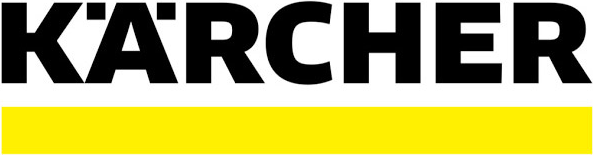 Formulaire de demande d’accès, de rectification ou d’oppositionIdentification du demandeur : Votre référence : __________________Identification du demandeur : Votre référence : __________________Identification du demandeur : Votre référence : __________________Identification du demandeur : Votre référence : __________________Identification du demandeur : Votre référence : __________________Identification du demandeur : Votre référence : __________________Identification du demandeur : Votre référence : __________________NomPrénomAdresseCP – VilleN° et type de pièce d’identité du demandeurN° et type de pièce d’identité du demandeurN° et type de pièce d’identité du demandeurN° et type de pièce d’identité du demandeurN° et type de pièce d’identité du demandeurPièce portant signature jointePièce portant signature jointePièce portant signature jointePièce portant signature jointePièce portant signature jointeAdresse à laquelle doit être envoyée la réponse (si différente de l’adresse indiquée ci-dessus)Adresse à laquelle doit être envoyée la réponse (si différente de l’adresse indiquée ci-dessus)Adresse à laquelle doit être envoyée la réponse (si différente de l’adresse indiquée ci-dessus)Adresse à laquelle doit être envoyée la réponse (si différente de l’adresse indiquée ci-dessus)Adresse à laquelle doit être envoyée la réponse (si différente de l’adresse indiquée ci-dessus)Adresse à laquelle doit être envoyée la réponse (si différente de l’adresse indiquée ci-dessus)Adresse à laquelle doit être envoyée la réponse (si différente de l’adresse indiquée ci-dessus)AdresseAdresseAdresseAdresseAdresseCP – VilleDescription de la demandeDescription de la demandeDescription de la demandeDemande Accès		□Rectification	□Suppression	□Opposition	□Autre(s) : _______________________Détail (traitement concerné, éventuellement date et heure – vidéosurveillance -  Demande Accès		□Rectification	□Suppression	□Opposition	□Autre(s) : _______________________Nous vous informons que, conformément à la loi Informatique et Libertés, La société KAERCHER SAS France dispose d’un mois à partir de la date de réception de la demande pour y répondre, qui peut être prolongé de deux mois, compte tenu de la complexité et du nombre de demandes.Passé ce délai et sans réponse de notre part, veuillez considérer que votre demande a été jugée comme non recevable.Date :Date :Nous vous informons que, conformément à la loi Informatique et Libertés, La société KAERCHER SAS France dispose d’un mois à partir de la date de réception de la demande pour y répondre, qui peut être prolongé de deux mois, compte tenu de la complexité et du nombre de demandes.Passé ce délai et sans réponse de notre part, veuillez considérer que votre demande a été jugée comme non recevable.Nom-Prénom(s) du demandeurNom-Prénom(s) du demandeurNom-Prénom(s) du demandeurNom-Prénom(s) du demandeurNom-Prénom(s) du demandeurNom-Prénom(s) du demandeurNous vous informons que, conformément à la loi Informatique et Libertés, La société KAERCHER SAS France dispose d’un mois à partir de la date de réception de la demande pour y répondre, qui peut être prolongé de deux mois, compte tenu de la complexité et du nombre de demandes.Passé ce délai et sans réponse de notre part, veuillez considérer que votre demande a été jugée comme non recevable.Nous vous informons que, conformément à la loi Informatique et Libertés, La société KAERCHER SAS France dispose d’un mois à partir de la date de réception de la demande pour y répondre, qui peut être prolongé de deux mois, compte tenu de la complexité et du nombre de demandes.Passé ce délai et sans réponse de notre part, veuillez considérer que votre demande a été jugée comme non recevable.Nous vous informons que, conformément à la loi Informatique et Libertés, La société KAERCHER SAS France dispose d’un mois à partir de la date de réception de la demande pour y répondre, qui peut être prolongé de deux mois, compte tenu de la complexité et du nombre de demandes.Passé ce délai et sans réponse de notre part, veuillez considérer que votre demande a été jugée comme non recevable.Signature :Signature :Signature :Signature :